WIAP®                                               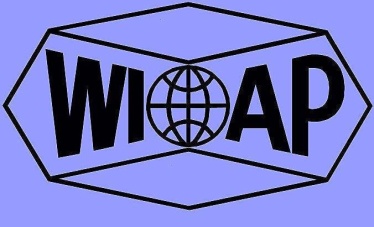                 Содержание: Новые машины WIAP Вертикальный CNC токарный станок Wiap DM2V с нависающим шпиндельштоком Особенные характеристики. Компактный станок, который не занимает много места. Станок автоматизирован. Вместо портального погрузчика X и Z ось ведёт до детали на ленточном конвейере. Вы забираете деталь и возвращаете назад. Этот тип станка DM 2 V с диаметром до 160 мм быд изготовлен с шириной 2.5 м, глубыной 1.85 м и высотой 2,1 м.Станок для точного обтачивания Wiap для изготовителя электромоторов Biral   (позже Grundfos) Проект ХА Wiap  Wiap DM2 XP проект                             Для клиента Krupp Presta, Лихтенштейн  Специальный станокПортальный погрузчик Wiap. Разные модели                                                            CNC Портальный погрузчик, Портальный погрузчик Wiap PL3 проспектПортальний навантажувач Wiap PL3              Виготовлений для фірми Kellenberger у St. Gallen приблизно у 1989 роціПоверхностный портал как водоструйный       обрезной станок и как станок для кислородной нарезки              6 x  4 м путь передвижения и 2 м подъёмФрезеровальные станки Благодаря методу Wiap VDSF почти нету станков, которые бы мы не могли смонтировать. Вибрационное снятие напряжений и виброприглушивающий метод делают легче машиностроение. У Wiap есть все возможности.Фрезеровальные станки Wiap FM01 и FM2 – для школ, FM04 - FM06 – для промышленности.Каруссельные токарные станки  Вертикальные токарные станки  Чертежи токарных станков Wiap   Wi_2_a  WIAP V-серия станков Вертикальний CNC токарный станок. Предназначен для изготовления  фланцевых деталей; машина с нависющим шпиндельштоком, интегрировання автоматизация, заменяет портальный погрузчик или робот.Wi_2_b  WIAP DM4C CNC  Горизонтальный токарный станокЛучший горизонтальный токарный станок WIAP DM. Для больших деталей и нефтевой промышленности Wi_2_c  WIAP А-серия станков Предназначены для изготовления маленьких и средних деталей, специальных машин, центровочных станков, двусторонних токарных станков,  токарные станки для маятникового точения слева направо, двойные токарно-сверлильно-, фрезеровальные станки. Эти станки также несколько лет производились по лицензии фирмы Wema Zerbst, Германия.Wi_2_d  WIAP DM -02X Станки для дополнитеьного обтачивания Предназначены для изготовления корпусов двигателя. Специальный станокWi_2_e  Wi_2_e  Специальный 8-осевой CNC станок XAЭта установка XA была изготовлена в 2002 году  Wi_8_f  WIAP XP-многофункциональный станокЭтот высокочастотный токарно-фрезеровальный станок предназначен для точения, фрезерования, специальных заданий и интегрированного продольного растачивания головки для обработки карданного шарнираWi_2_g   WIAP портальный погрузчикАвтоматика, 2 портальные погрузчики. Модели производил WIAP уже в 80-тые годы. Отправляли многим клиентам, конкуренция роботам. Что касается безопасности, то портальный погрузчик меньше мешает, чем робот, потому что он может передвигаться только по 2 осям. Вблизи робота очень опасно.Wi_2_h WIAP FM фрезеровальный станокФрезеровальный станок, проэкт WIAP, благодаря методу вибрационного снятия напряженияWi_2_i  WIAP Вертикальный токарный станок  Карусельный токарный станок WIAP благодаря методу вибрационного снятия напряженияWi_2_k Чертежи станков Разные проектные подготовкиWi_2_l  Сообщения в прессеИстория / Сообщения в прессе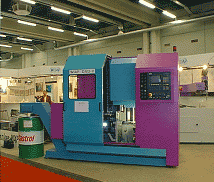 Wiap DM2V уже много лет изготавливает станки для фирмы Hilti. В 2013 году было заказано и отправлено  3 станок.Следующие серии на этапе етапе проектного планирования. Они могут быть реализированы в любое время благодаря вибрационному снятию напряжения в металле и виброприглушённому методу. Также во всех компонентах DM 2 V, изображённых на фотографиях выше, напряжения были сняты вибрацией и виброприглушением.  Wiap DM C Горизонтальыий токарыий станокСтанок для точного обточування корпуса двигунів  WIAP DM02  XКлиент – швейцарский  изготовитель двигателей для насосов. Поставленной задачей было: точно обточить место для мотора, которое из-за прессования внутренней части вытягивается. Как результат место и круговое вращение должны быть в порядке.Вмонтировали существующий вертикальный токарный станок WIAP DM 02 . Станок было спроектировано. То есть тольео основание было специально разработано, остальное изготовлено из существующих конструкций.  ES после введения в експлуатацию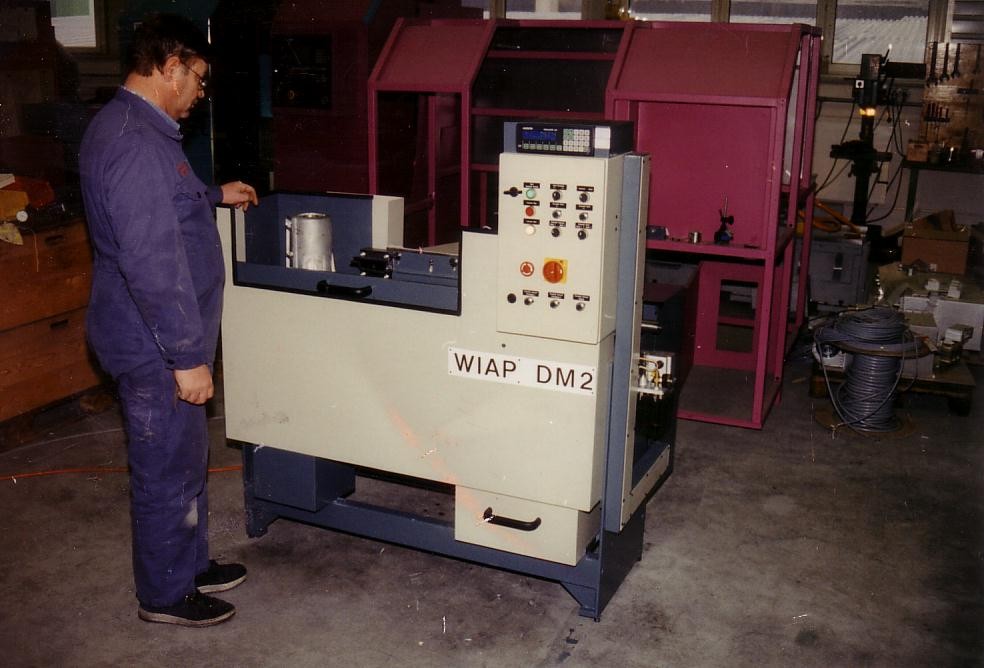   (нажми картинку, щоб увеличить) Один тип деталей всего асортимента, которые дополнительно обтачиваются на станку 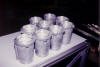 Задний вид станка на производстве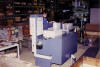 Точный шуруп для позиции спереди ми зделали мханически, потому что должен был быть допуск в 0.02 мм в диаметре и станок без правильного CNC выполнял задания.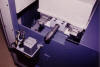   Деталь, которая обтачивается, шпиндельшток находится снизу.  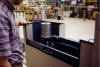  Проект XA: двусторонний токарный станок предназначен для 7 м труб и 600 мм диаметра10 осей с CNC Sinumerik   2 шт.  8020DI  работает синхронноПараллельное время работы зслева и справа В основании станка напряжение снято вибрацией и она изготовлена по системе Wiap VDSFÒ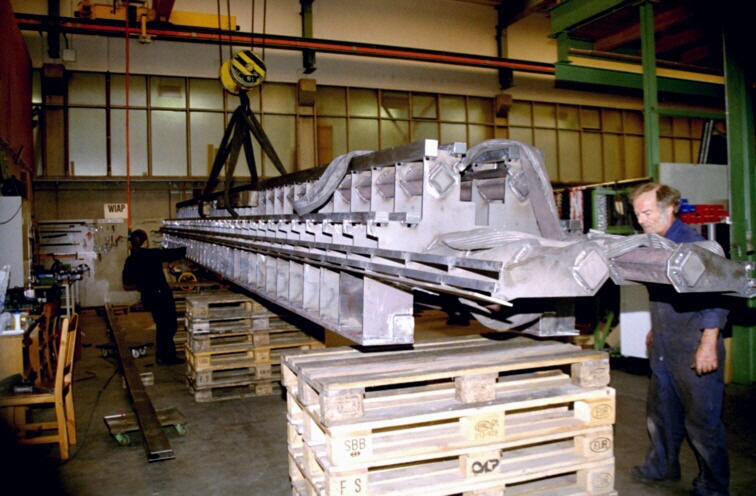 Лазерные плити; RHS труба, основание станка, напружение у которых снято вибрацией, Віброприглушено. Заполнено, уплотнено.  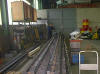 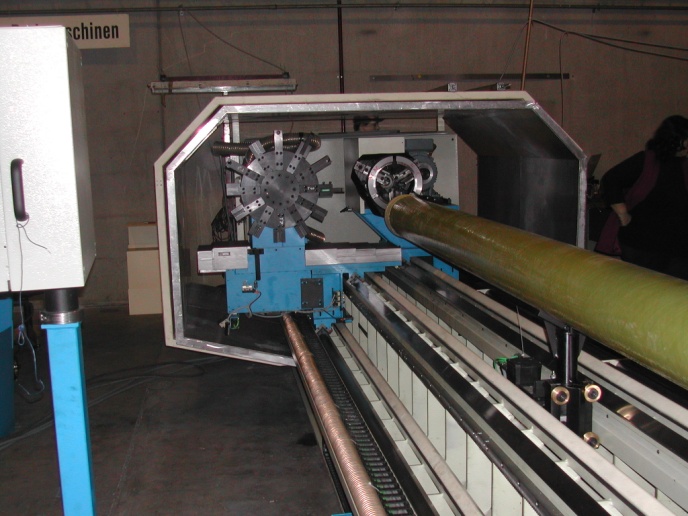 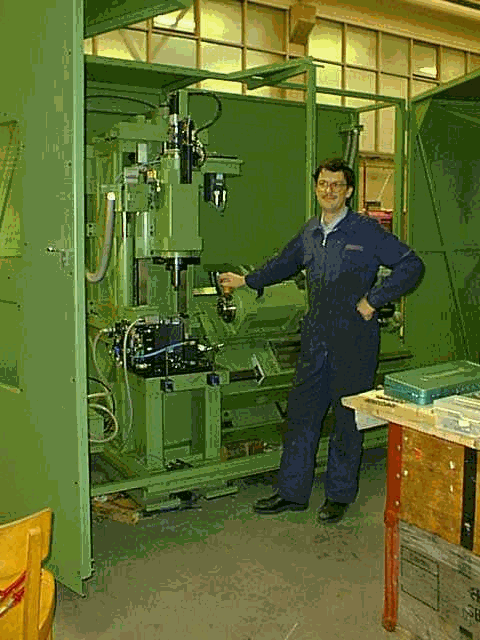 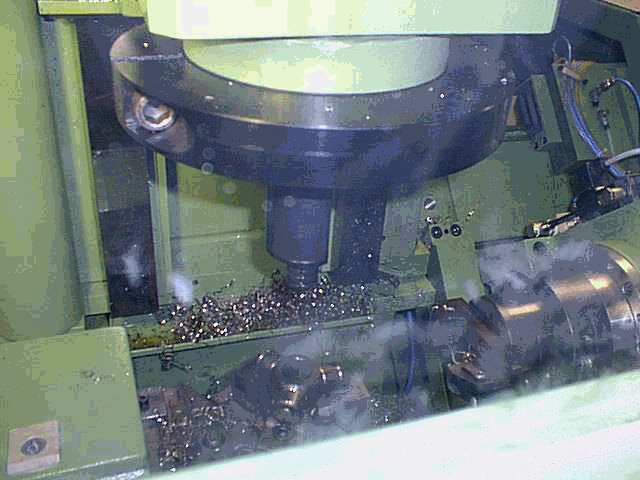 МНОГОФУНКЦИОНАЛЬНЫЙ ОБРАБОТОЧНЫЙ СТАНОК  WIAP DM2-XP MIT CNC-УПРАВЛЕНИЕ SIEMENS SINUMERIK 810DОборудован с: Поперечной растачивальной головкойВысокочастотным шпинделем для точения и  фрезерования (40 kW)Приводом шпинделя 20 kWПрименение: автомобильная индустрия для «Трипод»-обработки Станок был изготовлен в качестве эекспериментального. Благодаря вибрационному снятию напряжений и виброприглушенияVDSF.Концепция станка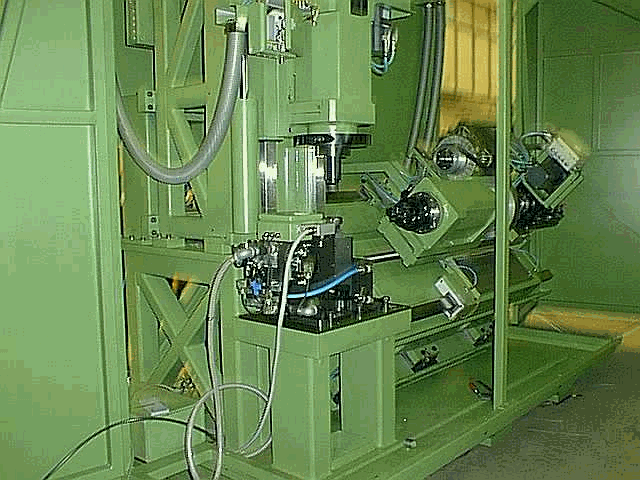  CNC портальный погрузчик, все устройства были разработаны и изготовлены нами. Автоматика – всё из одной руки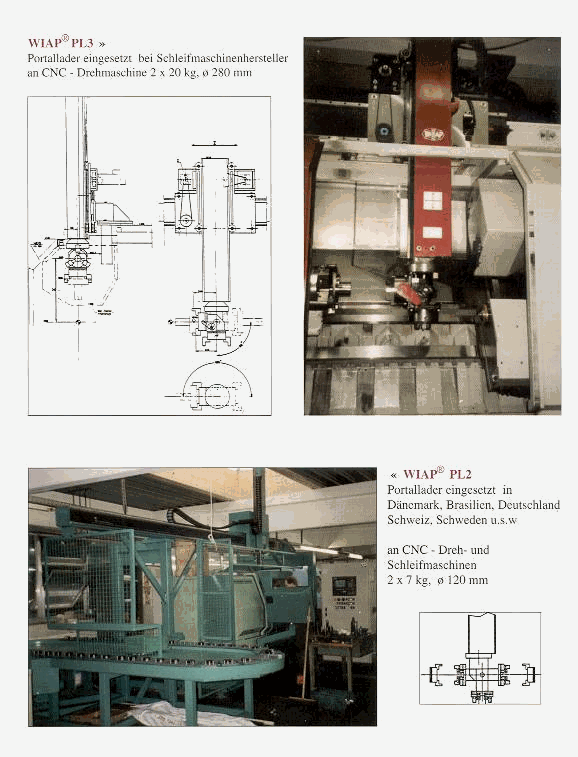 CNC-центр вращения HEID S300С портальным погрузчиком WIAP PL 3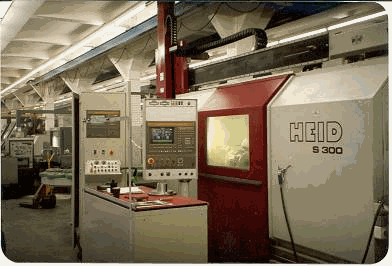 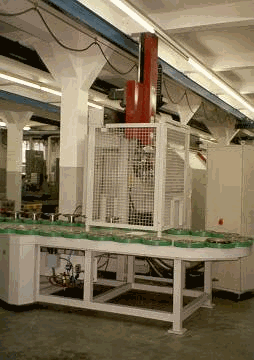 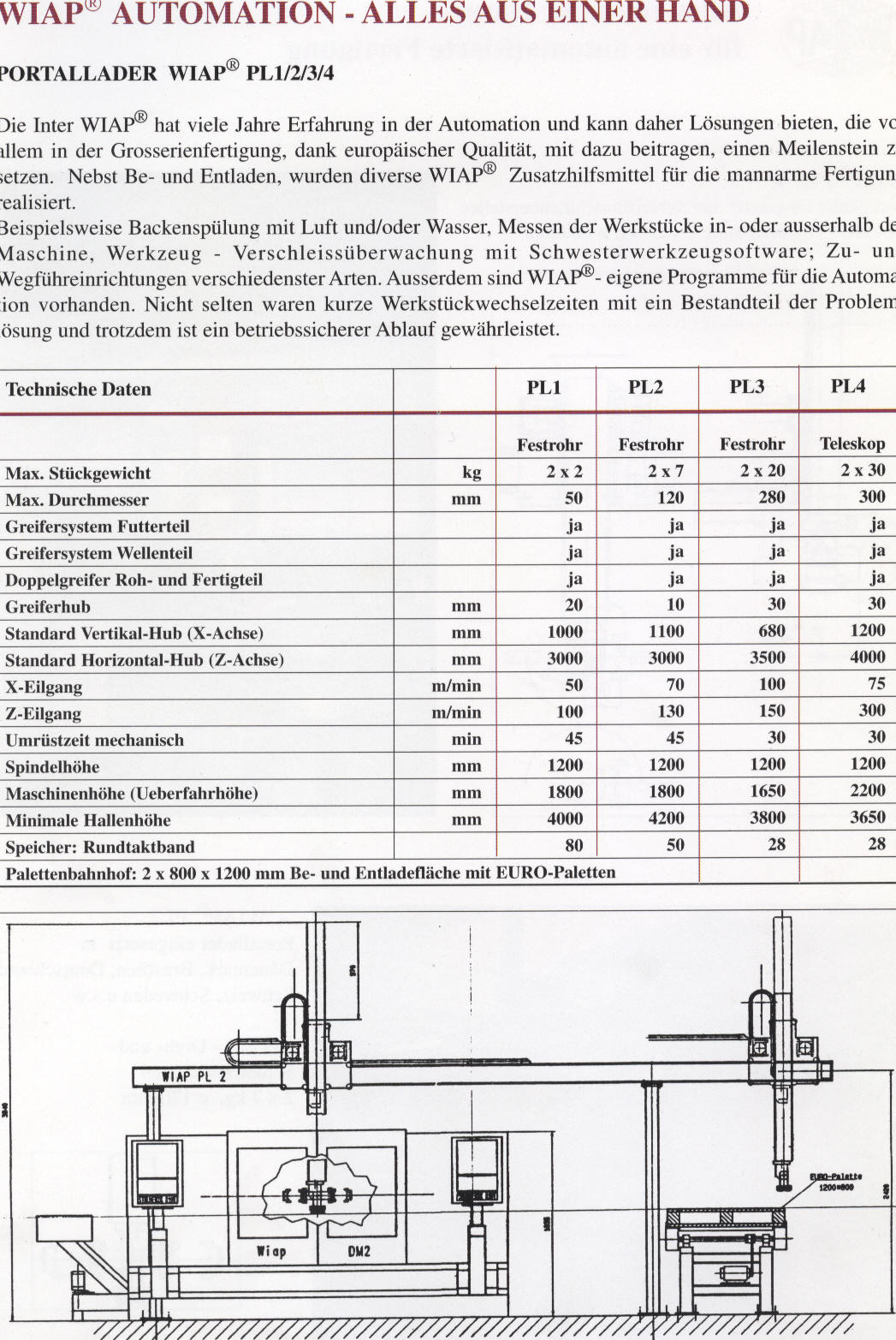 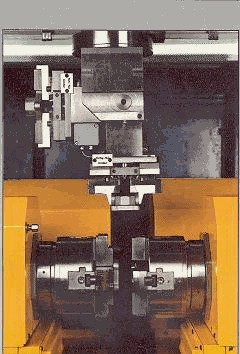 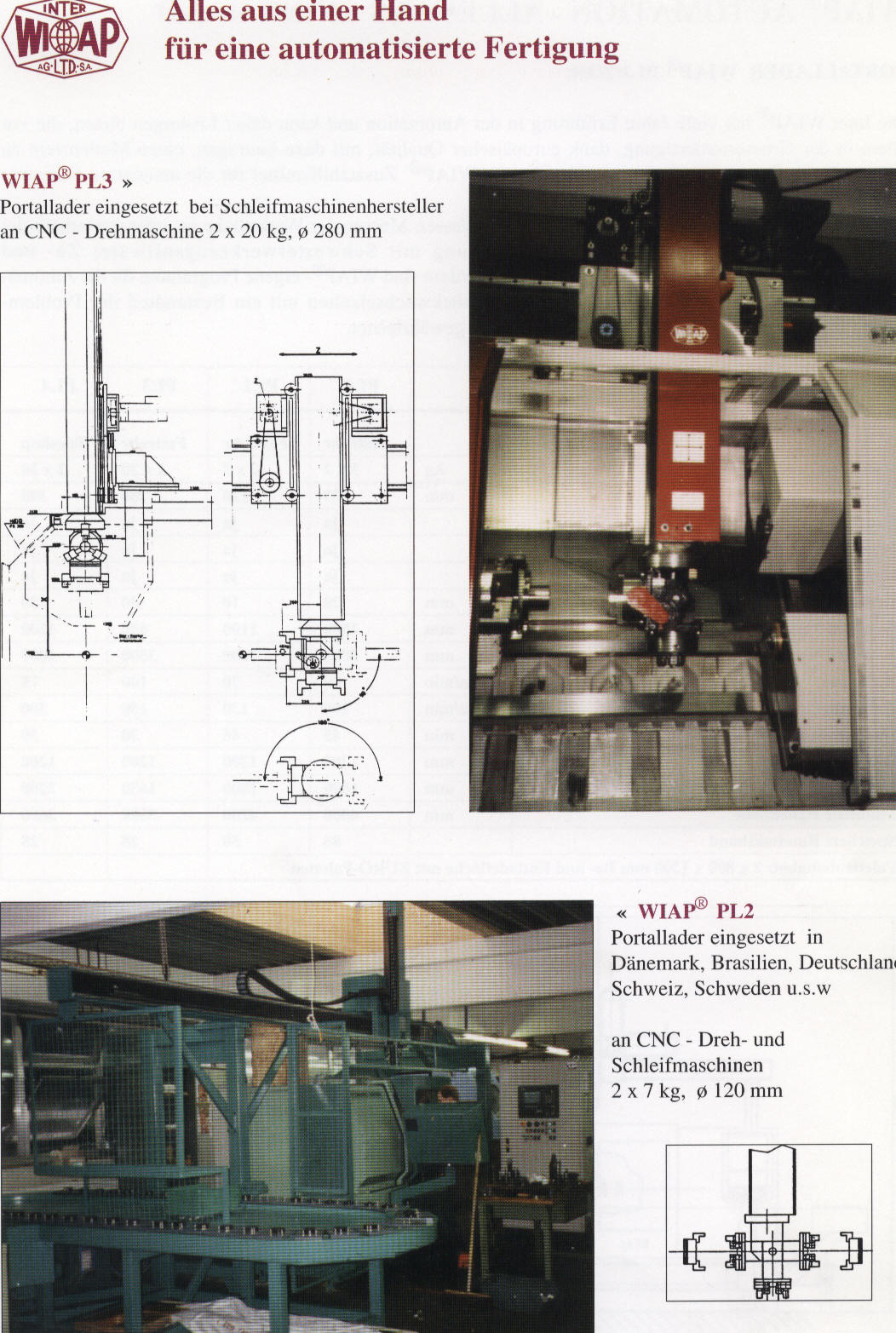 Поверхностный портал змонтирован для Анголыдля нефтевой промышленности. Этот станок был изготовлен для того, чтоб иметь возможность изготавливать индивидуально большие детали, для ремонтной мастерской в Анголе. 2 года позже был изготовлен такой же станок, но уже как водоструйный станок. Предыдущее управление Sinumerik 810M  в 2007 году было заменено на новое - Sinumerik 802D.                 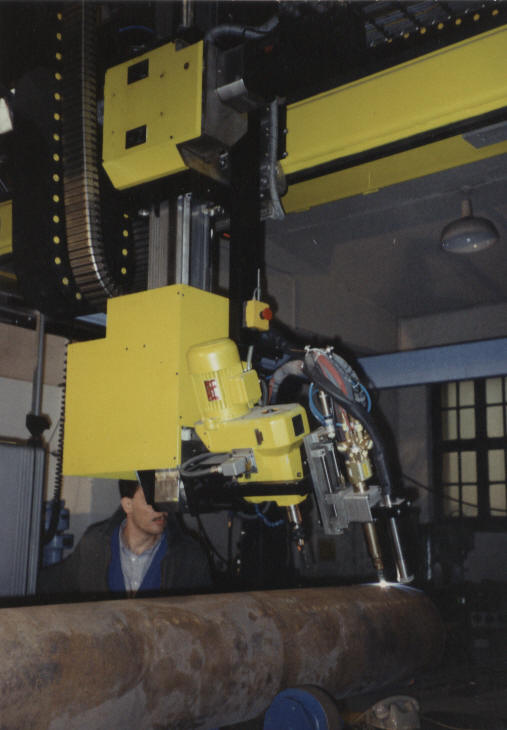 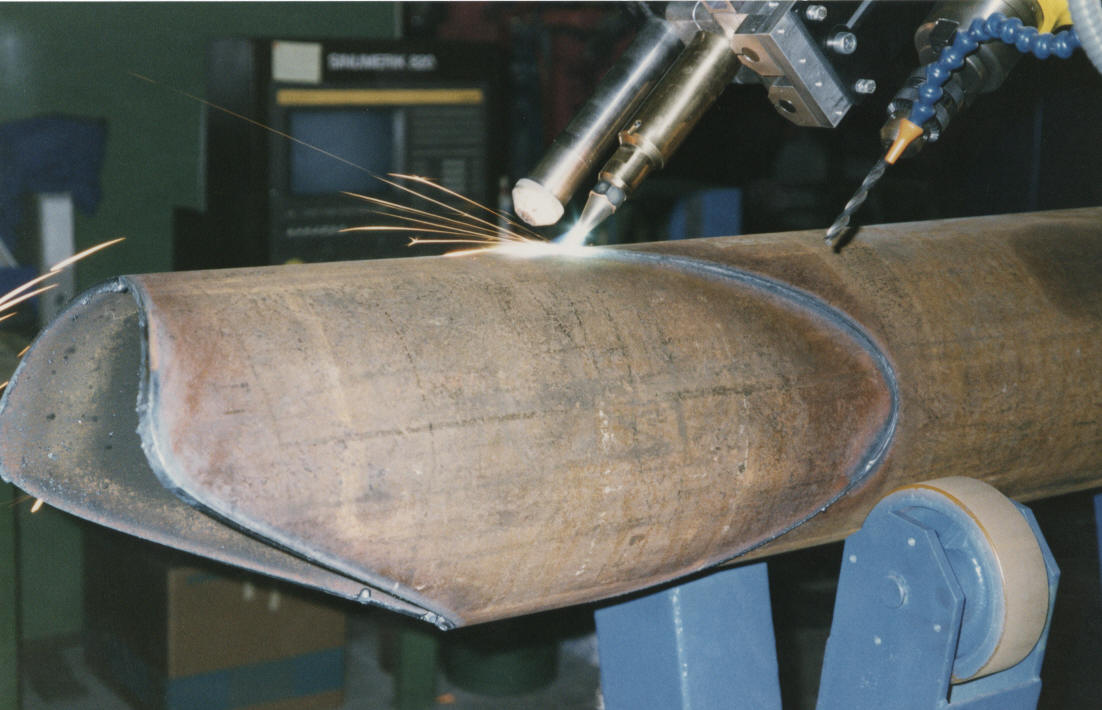 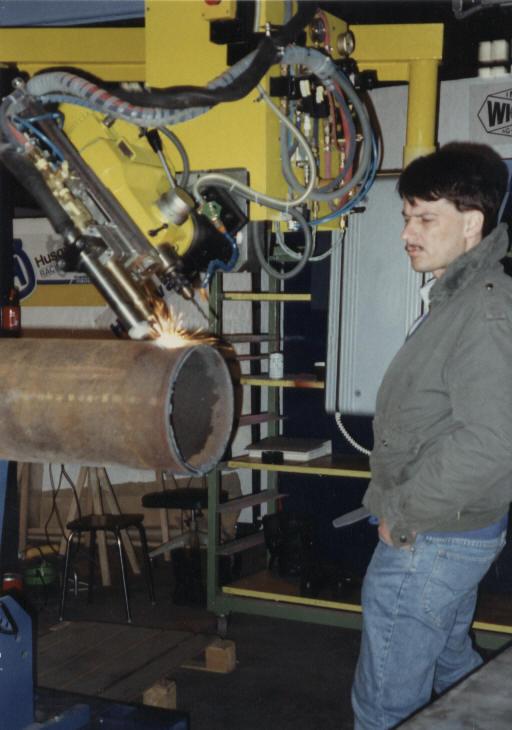 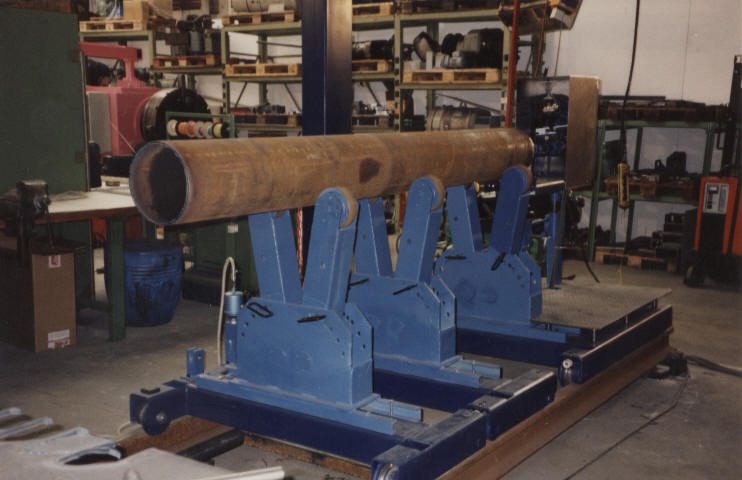 Вертикальные токарные станки частолучшая альтернатива , чем обычные токарные станки для зажимных патронов, больших фланцев и корпусов.Или для высоких корпусов с глубокими внутренними отверстиями. Недостатком есть падение стружки, а ещё вес станка и параметры переноса. Но если умный оператор работает с  хорошими зажимными приспособлениями, то он может с помощью вертикального токарного станка сделать много. Мы имели дело у BBCс 14 м станком, то есть такую работу можно сделать только с помощью вертикального токарного станка.  Эти станки изготавливаются как маленькие, так и большие.  Wiap DM1 K  и DM2 K – школьные станки для учебных предприятий, а Wiap DM 4 K для промышленности, планируется выпускатьстанки аж до серии DM6, беря во внимание то, чтоб они по возможности могли отправляться в контейнерах в разобранном виде. Пример предыдущего проектаWiap DM   K     PDF WIAP плинирует краткосрочно разрабатывать комплектуную программу машин для школ, при этом здесь будут также все новые стандартные станки. Тяжёлые станки будут составляющей частью.  Благодаря вибрационномк снятию напряжений в металле установками WIAP LC 20, LC5 и LC50 возможно, чтобы у многих странах изготавливались такие станки без очень дорогой инфраструктуры. Ключём для этого является вибрационное снятие напряжений в металел и метод виброприглушения VDSF.  1.   WIAP DM2S   2 станки на этапе производства2.   Большой токарный станок  WIAP DM 6    чертежия23.   Чертежи WIAP DM4C  Анализ стыков 4.   WIAP фрезеровальный станок5.   WIAP каруссельный токарный станок Wiap AG Ltd SA  Baarestrasse 78, CH 6300 Zug Switzerland,  Schweiz. Tel. 062 7524260, Fax 062 752 48 61 Webside  www.wiap.ch,    wiap(at)widmers.info